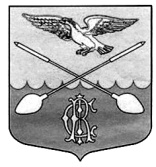 АДМИНИСТРАЦИЯ ДРУЖНОГОРСКОГО ГОРОДСКОГО ПОСЕЛЕНИЯ ГАТЧИНСКОГО МУНИЦИПАЛЬНОГО РАЙОНА ЛЕНИНГРАДСКОЙ ОБЛАСТИПОСТАНОВЛЕНИЕОт 21.03.2018  г	№ 63В соответствии с законом Ленинградской области №116-оз от 12.10.2006 года «О наделении органов местного самоуправления муниципальных образований Ленинградской области отдельными государственными полномочиями Ленинградской области в сфере административных правоотношений», законом Ленинградской области № 47-оз от 02.07.2003 года «Об административных правонарушениях», Федеральным законом № 131-Фз от 06.10.2003 года «Об общих принципах организации местного самоуправления в Российской Федерации», решением Совета депутатов Дружногорского городского поселения № 54 от 27.11.2013 года,ПОСТАНОВЛЯЕТ:Внести изменения в Приложение №1 к постановлению администрации Дружногорского городского поселения от 17.11.2016 года № 392  «О создании административной комиссии Муниципального образования Дружногорское городское поселение Гатчинского муниципального района Ленинградской области» и утвердить новый Состав административной комиссии муниципального образования Дружногорское городское поселение (Приложение № 1);Контроль над выполнением настоящего постановления возложить на специалиста первой категории – ответственного секретаря административной комиссии Костина А.Б.И.о. главы администрацииДружногорского  городского  поселения     				               И.В. ОтсПриложение №1 к Постановлению администрации Дружногорского городского поселения№   от 2018годаСостав административной комиссии муниципального образования Дружногорское городское поселениеПредседатель комиссии:Моисеева Ирина Валентиновна – заместитель директора по воспитательной работе МБОУ Дружногорская СОШ;Заместитель председателя комиссии:Дрягин Дмитрий Николаевич – директор муниципального казенного учреждения «Центр бытового обслуживания и благоустройства»;Члены комиссии:Васильева Вера Николаевна – специалист 1 категории администрации Дружногорского городского поселения;Червакова Елена Владимировна – фельдшер Дружногорской амбулатории;Потапова Алена Алексеевна – специалист военно-учетного стола (первичный воинский учет)Гирина Наталья Олеговна - Специалист 1 категории  отдела градостроительства, земельных и имущественных отношений;Кулькова Антонина Евгеньевна – заведующая библиотекой г.п. Дружная Горка.Ответственный секретарь комиссии:Костин Андрей Борисович – специалист 1 категории – ответственный секретарь административной комиссии.О внесении изменений в постановление от 17.11.2016 года № 392  «О создании административной комиссии Муниципального образования Дружногорское городское поселение Гатчинского муниципального района Ленинградской области»